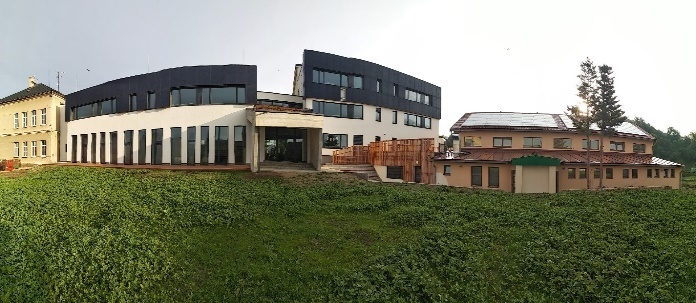 Platba stravného Placení stravného bude možné od školního roku 2022/2023 provádět prostřednictvím:INKASA  ze všech účtů - zálohou na 1 měsíc vždy k 15. předešlého měsíce. Převodem na účet 20108 – 0484790319/0800 k 15. předešlého měsíce.Placení stravného v hotovosti nebude od 1. 8. 2022 možné.Placení stravného trvalým příkazem nebude od 1. 8. 2022 možné.Systém plateb stravnéhoStravné se platí zálohově na měsíc dopředu.Stravné je v dalších měsících vyúčtováno vždy na konci měsíce dle aktuálního odběru obědů. Nebude-li stravné uhrazeno, nebude následně oběd vydán.Bezhotovostní platba – inkaso z účtuSouhlas s inkasem se zřizuje ve prospěch platby na účet 20108 – 0484790319/0800. Tuto skutečnost je potřeba potvrdit na email jidelna@zsknezmost.cz. Do emailu uveďte jméno a příjmení dítěte, datum narození a číslo vašeho účtu, ze kterého bude inkasní platba prováděna. Tento email je potřeba odeslat do 5. 8. 2022 na adresu jidelna@zsknezmost.cz.Při zřízení inkasní platby neuvádějte variabilní symbol.Inkasní úhrada bude prováděna srážkou vždy 15. den v měsíci nebo nejbližší pracovní den. Je nezbytné mít v tento den dostatek finančních prostředků na vašem bankovním účtu. Bez finančních prostředků na vašem účtu spořitelna tuto platbu neprovede.Pokud budete chtít nastavit limit inkasní platby, doporučujeme následující:1 000,- Kč ve věkové kategorii 7 – 10 let1 100,- Kč ve věkové kategorii 11 – 14 let1 200, - Kč ve věkové kategorii 15 a více letU sourozenců stačí nastavit jednu inkasní platbu s limitem, který odpovídá součtu příslušných kategorií.Platba převodem na účetPlatba převodem na účet není možná formou trvalého příkazu.Při ostatních způsobech platby na účet uvádějte vždy variabilní symbol (uveden v profilu vašeho dítěte na www.strava.cz).V Kněžmostě, 6. 6. 2022		Mgr. Michaela Řeháková Černá, ředitelka školy